GLOSSARY: Lean, Green, and Sustainable Unit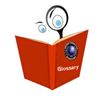 Directions:  Complete the glossary using the “Lean, Green, and Sustainable” PowerPoint on my website (bkavass.weebly.com). Assignment is worth 100 points.VOCAB WORDDEFINITIONLean Supply ChainGreen Supply ChainSustainable Supply ChainCorporate Social Responsibility (CSR)Sustainability Triple Bottom LineLife Cycle Thinking3 R’sCarbon FootprintCalifornia Transparency in Supply Chains Act 2010Climate ChangeLean Six Sigma   White Belt   8 Areas of Waste